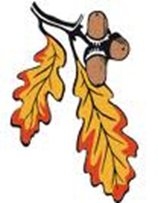    Plan zajęć „Dębowy Liść” os. Grzybowe  STYCZEŃ 2018    3.01.2018      ŚRODAKlub czynny od 15.00 do 18.00Zajęcia plastyczne 15.00- 17.00    4.01.2018  CZWARTEKPływalnia  9.10-10.10   9.01.2018     WTOREK Klub czynny od 15.00 – do 18.00Zajęcia gimnastyczne 15.30-16.15   10.01.2018     ŚRODAKlub czynny : od 15.00 – do 18.00Zajęcia  plastyczne od 15.00 do 17.00KOLĘDOWANIE  17.00-18.00   11.01.2018   CZWARTEKPływalnia 9.10 – 10.10  16.01.2018    WTOREKKlub czynny od 15.00 – do 18.00IMIENINY KLUBOWICZÓW    17.01.2018     ŚRODAKlub czynny od 15.00 – do 18.00PODRÓŻE MARZEŃ „DUBAJ” – prezentacja p. Zofii Iwińskiej  18.01.2018  CZWARTEKPływalnia 9.10 – 10.10  23.01.2018   WTOREKKlub czynny od 15.00 do 18.00Zajęcia gimnastyczne 15.30- 16.15WYBORY do Zarządu Klubu  24.01.2018     ŚRODAKlub czynny od 15.00 do 18.00Zajęcia plastyczne 15.00- 17.00  25.01.2018  CZWARTEKPływalnia 9.10 – 10.10  30.01.2018   WTOREKKlub czynny od 15.00 do 18.00Zajęcia gimnastyczne 15.30- 16.15   31.01.2018    ŚRODAKlub czynny od 15.00 do 18.00Zajęcia plastyczne 15.00 do 17.00